Číslo kupujícího:Čislo prodávajícího:KUPNÍ SMLOUVAuzavřená dle ustanoveni S 2079 a násl. zákona č. 89/2012 Sb., občanský zákoník(dále jen „občanský zákonik")Zástupce pro věcná jednáni:	Ing. Václav RončkaE-mail/telefon:	vaclav.roncka@festo.com, 702 208 810Prodávající je zapsán v obchodním rejstříku u Městského soudu v Praze oddíl C, vložka 545(dále jen „prodávající)uzavirají níže uvedeného dne, měsíce a roku tutokupní smlouvu:Předmět smlouvy a koupěPředmětem této smlouvy je úprava práv a povinnosti smluvních stran při dodávce zařízení a pomůcek do učebny hydrauliky (dále též „předrnét koupě") za podmínek dále sjednaných v této smlouvě popř. dalšich dokumentech. na které se tato smlouva odkazuje.Přesná specifikace předmětu koupě, tj. zařízeni a pomůcek do učebny hydrauliky, je uvedena v příloze č. I smlouvy „Technická specifikace a položkový rozpočet.Součásti předmětu koupě je i přislušenstvi a doklady, které se k němu vztahuji a jsou potřebné k jeho převzeti a užíváni.Prodávajici se zavazuje. že kupujicimu odevzdá předmět koupě a umožni mu nabýt vlastnické právo k němu, a kupující se zavazuje, že předmět koupě převezme a zaplatí prodávajícímu kupní cenu.Předmět koupě je určen pro účely výuky základů hydraulických mechanizmů.Il.Doba a místo dodáníI. Prodávající se zavazuje dodat předmět koupě do 45 dnů od uzavřeni této smlouvy.2. Mistem dodání předmětu koupě je Centrum odborného vzdělávání, K Bělidlu 478, 541 02 Trutnov 4.Kupni cena a platebni podminkyI. Kupní cena se ujednává ve výši 159 990.- Kč (slovy jednosto padesát devět tisíc devět set devadesát korun českých) bez DPH, 21% sazba DPH a 193 587,90 Kč (slovy jednosto devadesát tři tisíce pét set osmdesát sedm korun českých, devadesát haléřů) s DPH.Kupní cena se rovná celkové nabídkové ceně za předmět plnění. Podrobná specifikace kupni ceny je uvedena v příloze č. I smlouvy.2. Kupní cena je ujednána dohodou smluvních stran. Kupní cena bez DPH je stanovena jako nejvýše přípustná a nepřekročitelná a obsahuje veškeré náklady spojené s realizaci předmětu koupě. Sazba DPH se řídi platnými právními předpisy. Prodávající není oprávněn žádat změnu kupní ceny z žádného důvodu.3, Kupní cena bude zaplacena kupujícím na základě vystaveného daňového dokladu — faktury, kterou je prodávající oprávněn vystavit až po předáni a převzeti předmětu koupě.Daňový doklad — faktura vystavená prodávajicim musi obsahovat kromě čísla smlouvy a lhůty splatnosti, která čini 30 dnů od doručení faktury kupujícimu, také náležitosti daňového dokladu stanovené příslušnými právními předpisy.Úhrada kupní ceny bude provedena bezhotovostní formou převodem na bankovní účet prodávajícího. Obě smluvni strany se dohodly na tom, že peněžitý závazek je splněn dnem, kdy je částka odepsána z účtu kupujiciho.Pro platby dle článku VI. této smlouvy plati přiměřeně platebni podminky jako pro vystaveni a placení faktury dle ustanoveni čl. III. smlouvy.Splněni závazku (dodáni předmětu koupě)Přechod nebezpečí škody a vlastnické právo k předmětu koupěI. Ke splnění závazku prodávajícího dojde odevzdánim předmětu koupě kupujicimu v místě dodání a převzetím kupujicim. Předmět koupě nebude předáván a přebirán po částech.Při přebírání předmětu koupě je kupujici povinen předmét koupě prohlédnout nebo zařídit jeho prohlidku za účelem zjištění zjevných vad. V připadé, že je předmět koupě dodáván v obvyklém originálním obalu, je kupující povinen předmět koupě prohlédnout podle možnosti co nejdříve po přechodu nebezpeči škody na předmětu koupě a taktéž je povinen se přesvědčit o jeho vlastnostech, kompletnosti a množství.Vlastnické právo a nebezpeči škody na předmětu koupě přechází z prodávajícího na kupujícího okamžikem odevzdání a převzetí předmětu koupě dle bodu I . tohoto čl. smlouvy,Pokud předmět koupě obsahuje jakékoliv vady, má právo kupující odmítnout jeho převzeti. Smluvní strany o tomto vyhotoví Zápis s uvedením vad, v rámci něhož má kupujici právo: a) dohodnout se s prodávajicim na způsobu a terminu pro odstraněni vad. Bez ohledu na takto stanovené terminy pro odstraněni vad se prodávajíci dostává do prodleni se splněním svého závazku splnit svůj závazek řádně a včas prvním dnem následujicim po uplynutí doby dodáni dle čl. Il bodu I. smlouvy,b) odstoupit od smlouvy, přičemž odstoupení se považuje za účinné buď podpisem prodávajícího na Zápisu, nebo v případě, že jej prodávajici podepsat a převzít odmítne, dnem, kdy Zápis bude prodávajicimu doručen.v.Odpovědnost prodávajicího za vady a jakostI. Předmět koupě má vady. neodpovídá—li smlouvě.Prodávajicí odpovídá za vady, jež má předmět koupě v době jeho předáni kupujícímu.Kupující je oprávněn zadržet kupni cenu nebo její Část ve výši odpovídajici odhadem pňméřeně právu kupujícího na slevu z ceny předmětu koupě z důvodu vadného plnění. Tímto postupem se nedostává kupujici do prodlení se splněním svého závazku zaplatit kupni cenu ohledně zadržované kupní ceny nebo jeji části.Prodávající poskytuje kupujícímu záruku za jakost, a ručí za to, že předmět koupě bude po dobu záruční doby způsobilý pro použiti ke smluvenému účelu nebo že si zachová obvyklé vlastnosti. Záruční doba činí 24 měsíců ode dne převzeti bezvadného předmětu koupě kupujícím. Smluvní strany se dohodly na tom. že po tutéž dobu odpovídá prodávajici za vady předmětu koupě zjištěné kupujícím v době jeho předání.Vady předmětu koupě existující v době jeho převzetí kupujícím (dojde-li k jeho převzetí kupujícím) a vady, na něž se vztahuje záruka za jakost, je kupující povinen uplatnit u prodávajícího písemnou formou (dále jako „reklamace"). V reklamaci je kupujici povinen vady popsat, popřípadě uvést, jak se projevuji. Kupující má vůči prodávajícímu podle své volby tato práva z odpovědnosti za vady a za jakost:v případě. že lze vadu odstranit formou opravy, má kupující právo na bezplatné odstranění reklamované vady do 7 dnů od doručeni reklamace prodávajícímu,požadovat slevu z kupni ceny, pokud nedojde k opravě předmětu koupě v přiměřené nebo dohodnuté době, popř. se na této skutečnosti obě smluvni strany dohodnou, v případě dohody lze tuto slevu uplatnit i přednostně před opravou,vadu odstranit sám nebo prostřednictvím třetích osob s tím, že prodávajici je povinen uhradit tyto náklady po předloženi vyúčtování,požadovat nové dodáni předmětu koupě pokud předmět koupě vykazuje podstatné vady bránící v jeho užíváni nebo vady toto užívání znemožňují,odstoupit od smlouvy.Uplatněním práv dle bodu 5. tohoto čl. smlouvy nezaniká právo kupujícího na náhradu škody či jiné sankce.Jakékoliv finančni nároky dle bodu 5. tohoto čl. smlouvy je kupující oprávněn uhradit ze zadržené kupni ceny nebo jeji části dle bodu 3. tohoto čl. smlouvy.Vl.Porušení smluvních povinnostíl. Smluvní strany se dohodly na následujících sankcích za porušeni smluvních povinnosti:prodávající se zavazuje uhradit kupujicímu za každý den překročeni sjednané doby dodáni předmětu koupě smluvní pokutu ve výši 0,05 % z celkové kupní ceny,prodávající se zavazuje uhradit kupujícímu za každý den překročení sjednané doby odstraněni vady uvedené v Zápisu dle čl. IV. bodu 4. pism. a) této smlouvy smluvní pokutu ve výši 0,05 % z celkové kupní ceny,povinná smluvní strana se zavazuje uhradit oprávněné smluvni straně za každý den překročení sjednaného terminu splatnosti kteréhokoliv peněžitého závazku sjednaného touto smlouvou úrok z prodlení ve výši z neuhrazené částky, a to až do jeho úplného zaplacení.2. Uhrazením smluvni pokuty není dotčeno právo kupujícího na náhradu škody způsobené porušením povinnosti prodávajícího, a to i v případě, že se jedná o porušeni povinnosti, na kterou se vztahuje smluvní pokuta, a to i ve výši přesahující smluvní pokutu. Náhrada škody zahrnuje skutečnou škodu a ušlý zisk.VII.Závěrečná ustanoveni1 . Pokud v této smlouvě neni stanoveno jinak, řídi se právni vztahy z ní vyplývajici příslušnými ustanoveními občanského zákoníku.Tuto smlouvu lze měnit či doplňovat pouze po dohodě smluvních stran formou písemných a číslovaných dodatků.Tato smlouva je vyhotovena ve 2 vyhotoveních s platnosti originálu, přičemž kupujici obdrži 1 vyhotoveni a prodávajici 1 vyhotoveni smlouvy.Tato smlouva nabývá platnosti a účinnosti dnem jejího podepsání oběma smluvními stranami a tímto dnem jsou smluvní strany svými projevy vázáni.Nedílnou součásti smlouvy je příloha č. 1 „Technická specifikace a položkový rozpočet".VIII.Podpisy smluvních stran1 . Prodávajici i kupující shodně prohlašuji, že si tuto smlouvu před jejím podpisem přečetli, že byla uzavřena po vzájemném projednáni podle jejich pravé a svobodné vůle, vážné a srozumitelně, bez zneužití tísně, na důkaz čehož připojuji své podpisy.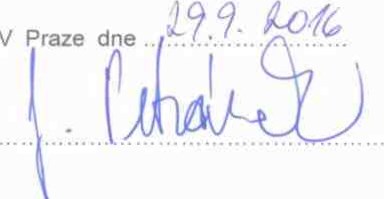 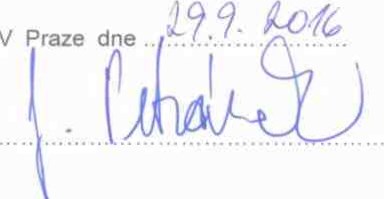 Prodávající:Festo s.r.o., Modřanská 543/76, Praha 4Ing. Jiři Petránek, MBA, jednatel společnostiV Trutnově.	dne 22.09.20196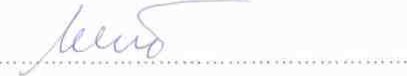 Kupující:Česká lesnická akademie Trutnov — středni škola a vyšši odborná školaMgr. Jan Korbelář, ředitel školySmluvní strany:Kupující:Název/firma:Česká lesnická akademie Trutnov — střední škola a vyšší odborná školaSídlo:Lesnická 9, 541 II TrutnovZastoupený:Mgr. Janem Korbelářem, ředitelem ČLA 60153296DičCZ60153296Telefon:+420 499 811 413E-mail:(dále jen „kupujici")aProdávající:cla@clatrutnov.czJméno:Festo, s.r.o.Sídlo:Modřanská 543/76. 147 OO Praha 4Zastoupený:Ing. Jiřím Petránkem, MBAIČO:00564737DIČ:CZ00564737Bank. spojeni:Československá obchodní banka, č.ú. 912923 / 0300